Al Direttore del Dipartimento di Scienze e Tecnologie Agrarie, Alimentari, Ambientali e Forestali                (DAGRI)IL/LA SOTTOSCRITTO/ACognome ________________________________________________________________________________________________________________Nome _______________________________________________________________________ Nato/a   a: __________________________________________________________________________ prov. ________ Il ___________________nazione di nascita __________________________________________________      cittadinanza   _________________________________               codice fiscale __   __   __  __  __  __  __  __  __  __  __  __  __  __  __  __Residente in via/piazza _____________________________________________________________________________________ n. _________frazione/località   _________________________________________________________ comune   ____________________________________ prov. ________ c.a.p. _________________telefono abitazione _____________________ cellulare   _________________________ e-mail ____________________________________ Laurea in __________________________________________________________________________ Conseguita il ________________________                                 Presso l’Università _______________________________________________________________________________________________________      Docente in quiescenza dal ______________________   Università di_____________________________________________________ CHIEDE       di essere ammesso a frequentare la sezione di: ___________________________________________________________________        il rinnovo della frequenza presso la sezione di: ___________________________________________________________________presso la sede di __________________________________________________________________________________________________________ Tutor: ___________________________________________________________________________Per il periodo dal   _______________(Giorno successivo all’adunanza del CdD)  al _______________SSD di interesse ___________L’attività che intende svolgere è:  __________________________________________________________________________________________________________________________________________________________________________________________________________________________________________________________Allega:         Curriculum Vitae (non richiesto per i docenti in quiescenza)      Copia di un doc. di riconoscimento 	           Carta Id.         Passaporto    Codice Fiscale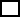       Attestato/documentazione relativa al conseguimento del corso sulla sicurezza       Scheda Rischi     Altro:_____________________________________________________________________________________________  Firenze __________________________                                                  ____________________________________________________________                                                                                                                                    Firma per esteso del dichiaranteInformativa ai sensi dell’art. 13 del D.Lgs n. 196/2003I dati personali raccolti con la presente saranno trattati nel rispetto dei principi e delle disposizioni del D.Lgs n. 196/2003 (codice in materia di protezione dei dati personali) https://www.garanteprivacy.it/documents/10160/0/Codice+in+materia+di+protezione+dei+dati+personali+%28Testo+coordinato%29 e, comunque, esclusivamente per le finalità connesse all’iscrizione di laureato frequentatore presso le strutture dell’Università degli Studi di Firenze. Il trattamento dei dati verrà effettato sia mediante strumenti informatici che in forma manuale e cartacea. Il conferimento dei dati richiesti e condizione obbligatoria per la fruizione dell’opportunità richiesta. Il responsabile del trattamento dei dati a cui rivolgersi, per i diritti di cui all’art. 7 del citato decreto legislativo è il responsabile della struttura ospitante.Dichiara Di essere consapevole che l’accesso alle strutture comporta da parte del Libero Frequentatore la presa visione e sottoscrizione dei seguenti obblighi e divieti: Obbligo riservatezza e tutela della privacy (per quanto attiene ai dati, informazioni o conoscenze acquisiti durante il periodo di frequenza.   e presa visione del codice della Privacy e del relativo regolamento di Ateneo; Obbligo di osservare le disposizioni organizzative e operative vigenti in Ateneo e nella struttura (ai fini della protezione collettiva e individuale) e presa visione dei relativi regolamenti;Divieto di divulgazione di dati e notizie dei quali venga a conoscenza durante la frequenza, secondo quanto disposto dal Decreto Rettorale 595/2013 ( http://www.unifi.it/cmpro-v-p-9507.html ) e secondo le indicazioni ricevute dal tutor. Obbligo di rispetto delle norme in materia di sicurezza sui luoghi di lavoro e presa visione del Regolamento per la Salute e Sicurezza dei Lavoratori (http://www.unifi.it/upload/sub/normativa/dr_401_17_regolamento_salute_luoghi_lavoro.pdf);-  l’inesistenza di condanne penali o le eventuali condanne penali riportate o gli eventuali procedimenti giurisdizionali in Corso____________;Di essere consapevole delle sanzioni penali in caso di affermazioni mendaci, di sollevare l’Università degli Studi di Firenze da qualsivoglia responsabilità per infortuni o accadimenti incidentali dovuti al mancato rispetto delle norme e procedure sopra citate e che la mancata osservanza dei suddetti obblighi e divieti porterà al recesso dell’autorizzazione alla libera frequenza, formalizzata in atto scritto del Consiglio di Dipartimento;Di essere a conoscenza che qualora cessi per qualsiasi motivo la libera frequenza del Dipartimento è tenuto a darne tempestiva comunicazione con lettera scritta al Direttore del Dipartimento e a restituire il tesserino di riconoscimento, se ricevuto all’inizio del periodo di frequenza;Di essere a conoscenza di non poter svolgere, contemporaneamente alla volontaria frequenza, alcuna attività di didattica, compresa quella integrativa, e/o assistenza e che la libera frequenza è incompatibile con lo svolgimento di attività di tirocinio, presso l’Ateneo; Di non essere titolare del profilo di frequentatore presso più strutture dell’Ateneo contemporaneamente;Di essere a conoscenza che in caso di accettazione della presente richiesta, sarà necessario che attivi la polizza assicurativa per infortuni ad adesione Generali Italia nr. 350600614, in vigore al momento, attraverso il pagamento del premio di € 6,50 mediante il sistema PagoPA sulla piattaforma IRIS: https://iris.rete.toscana.it/public/tab "Pagamenti spontanei" – Università di Firenze -  050001 Amministrazione Centrale 050001 - Amministrazione Centrale"   Nella causale del versamento dovrà essere indicato “assicurazione infortuni periodo 01.10.2021 - 29/03/2022 anno successivo – Nome, Cognome e qualifica di frequentatore”. Si ricorda che, in caso di adesione in corso di annualità, la garanzia diventa efficace dalle ore 24.00 del giorno del versamento. La ricevuta del versamento ha valore di identificazione del soggetto assicurato e pertanto deve essere accuratamente conservata in quanto costituisce unica prova dell’adesione alla polizza, da esibire in caso di sinistro. Copia della ricevuta dovrà essere presentata/inviata, prima dell’inizio della volontaria frequenza, tramite mail a: segreteria.agraria@unifi.it, piera.dangelo@unifi.it e in cc all’UdP Affari Generali  affari.generali@unifi.it Di essere a conoscenza che:- dal 1° settembre 2021 per accedere alle strutture universitarie è obbligatorio il possesso del Green Pass, https://www.unifi.it/p12082.html come da disposizioni del DL 6 agosto 2021 n. 111, del decreto legge 10 settembre 2021 n. 122 e del decreto legge 21 settembre 2021 n. 127; -  all'ingresso del Dipartimento sono controllate temperatura e QR code (attraverso tornelli o operatori addetti) ed è necessario procedere alla sanificazione delle mani e indossare la mascherina; -  la procedura attuale prevede a campione la disattivazione del QR code e la riattivazione solo attraverso la verifica del possesso del Green Pass (Per ulteriori info, consultare le seguenti pagg.: https://www.unifi.it/vp-11875-insieme-in-sicurezza.html -  https://www.unifi.it/cmpro-v-p-11772.html, anche per tenersi aggiornati su eventuali variazioni nelle normative.Firenze, ________________                                                                                                 _______________________________________________________                        							   	                            Firma per esteso del dichiarantePER ACCETTAZIONEIl tutor si assume gli stessi obblighi previsti per la figura del Responsabile dell’Attività didattica e di ricerca come previsti all’art. 6 comma 2 del Regolamento di Ateneo per la Sicurezza e la Salute dei Lavoratori nei luoghi di lavoro - https://www.unifi.it/upload/sub/normativa/dr_401_17_regolamento_salute_luoghi_lavoro.pdfTutor Prof./dott.   _____________________________________________________________                                                            (Cognome e nome in stampatello)Firma per esteso del Tutor  ______________________________________________________________ Firenze, ______________   Inviare a: piera.dangelo@unifi.it in cc a segreteria@dagri.unifi.it